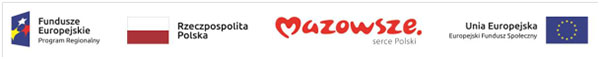 Gmina Kozienice wspiera aktywność zawodową rodziców!Numer i nazwa Osi Priorytetowej RPO WM 2014-2020: VIII Rozwój rynku pracyDziałanie: 8.3 Ułatwianie powrotu do aktywności zawodowej osób sprawujących opiekę nad dziećmi do lat 3Poddziałanie: 8.3.1 Ułatwianie powrotu do aktywności zawodowejTytuł projektu: Gmina Kozienice wspiera aktywność zawodową rodziców!Cel projektu: celem głównym projektu jest powrót do aktywności zawodowej 34 osób sprawujących opiekę nad dziećmi do lat 3, poprzez stworzenie i zapewnienie bieżącego funkcjonowania 24 nowych miejsc w Publicznym Żłobku Miejskim w Kozienicach oraz zapewnienie dopłat do wynagrodzenia dla 10 niań w okresie od sierpnia 2019 roku do stycznia 2022 roku na terenie Gminy Kozienice.Grupa docelowa w projekcie:- 10 osób (w tym 9 kobiet) bezrobotnych lub biernych zawodowo, pozostających poza rynkiem pracy ze względu na obowiązek opieki nad dziećmi do lat 3,- 24 osoby (w tym 21 kobiet) pracujące, sprawujące opiekę nad dziećmi do lat 3.Zaplanowane zadania do realizacji w ramach projektu:- utworzenie nowych miejsc w Publicznym Żłobku Miejskim w Kozienicach – okres realizacji: sierpień 2019 - styczeń 2020;- zapewnienie bieżącego funkcjonowania 24 nowoutworzonych miejsc opieki nad dziećmi do lat 3 – okres realizacji: luty 2020 – styczeń 2022;- pokrycie części kosztów związanych z zatrudnieniem niań – okres realizacji: czerwiec 2020 – sierpień 2021.Wartość projektu: 1 943 069,92 złWkład Funduszy Europejskich: 1 554 455,92 zł; tj. 80 % dofinansowania. Wszelkie informacje związane z bieżącą realizacją projektu będą zamieszczane, wg chronologii zdarzeń, na stronie internetowej beneficjenta: www.kozienice.pl w zakładcepn: GMINA KOZIENICE WSPIERA AKTYWNOŚĆ ZAWADOWĄ RODZICÓW! Informacje udzielane: telefonicznie pod numerami telefonów:osobiście w siedzibie beneficjenta projektu: tj.Urząd Miejski w Kozienicach, ul. Parkowa 5, 26-900 Kozienice- Koordynator projektu: Z- ca Burmistrza ds. społecznych Dorota Stępień, pok. 111, tel. 48/611-71-00- Asystent koordynatora: Inspektor Magdalena Dębiec, pok. Nr 116, tel. 48/ 611-71-47;- Specjalista ds. merytorycznych: Inspektor Luiza Prus, pok. 15, tel. 48/611-71-79.Publiczny Żłobek Miejski w Kozienicach, ul. Marii Skłodowskiej Curie 3, 26-900 Kozienice- PŻM w Kozienicach: Barbara Zielona – p.o. Dyrektora Publicznego Żłobka w Kozienicach, tel. 48/614-60-41.